TINJAUAN PEMBUKAAN TABUNGAN SIMPEL PADA BANK WOORI SAUDARA KANTOR CABANG BOGOR  TUGAS AKHIR           Oleh:      RISMAH PUTRI ANDININPM: 160110046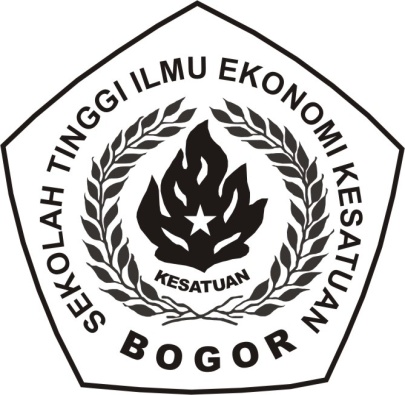 PROGRAM DIPLOMA III KEUANGAN DAN PERBANKANSEKOLAH TINGGI ILMU EKONOMI KESATUANBOGOR2019